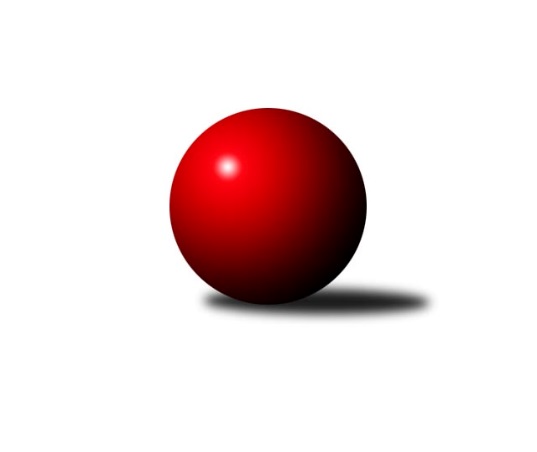 Č.5Ročník 2009/2010	6.5.2024 Severomoravská divize 2009/2010Statistika 5. kolaTabulka družstev:		družstvo	záp	výh	rem	proh	skore	sety	průměr	body	plné	dorážka	chyby	1.	TJ Tatran Litovel ˝A˝	5	4	1	0	60 : 20 	(38.0 : 22.0)	2575	9	1750	825	26	2.	KK Minerva Opava ˝A˝	5	3	2	0	56 : 24 	(33.0 : 27.0)	2565	8	1748	817	22.2	3.	TJ VOKD Poruba ˝A˝	5	3	0	2	49 : 31 	(31.0 : 29.0)	2458	6	1688	770	41.8	4.	TJ Kovohutě Břidličná ˝A˝	5	3	0	2	45 : 35 	(34.5 : 25.5)	2521	6	1732	788	28.6	5.	TJ  Odry ˝A˝	5	2	2	1	44 : 36 	(30.0 : 30.0)	2562	6	1733	829	25.6	6.	KK Šumperk ˝B˝	5	3	0	2	40 : 40 	(30.0 : 30.0)	2551	6	1749	801	28.8	7.	Sokol Přemyslovice ˝B˝	5	3	0	2	40 : 40 	(29.0 : 31.0)	2489	6	1708	781	34.4	8.	TJ  Krnov ˝B˝	5	3	0	2	38 : 42 	(29.0 : 31.0)	2493	6	1712	781	36.8	9.	HKK Olomouc ˝B˝	5	2	1	2	39 : 41 	(31.5 : 28.5)	2508	5	1720	788	29.6	10.	TJ Sokol Sedlnice ˝A˝	5	2	0	3	36 : 44 	(33.0 : 27.0)	2521	4	1711	810	30.2	11.	TJ Sokol Chvalíkovice ˝A˝	5	2	0	3	34 : 46 	(29.5 : 30.5)	2441	4	1685	756	35.8	12.	KK Hranice ˝A˝	5	1	0	4	32 : 48 	(26.5 : 33.5)	2487	2	1720	767	30.6	13.	SKK Ostrava ˝A˝	5	1	0	4	26 : 54 	(25.0 : 35.0)	2411	2	1668	743	30	14.	TJ Horní Benešov ˝B˝	5	0	0	5	21 : 59 	(20.0 : 40.0)	2443	0	1694	749	34.2Tabulka doma:		družstvo	záp	výh	rem	proh	skore	sety	průměr	body	maximum	minimum	1.	TJ  Krnov ˝B˝	3	3	0	0	34 : 14 	(22.0 : 14.0)	2446	6	2506	2371	2.	KK Minerva Opava ˝A˝	3	2	1	0	36 : 12 	(21.0 : 15.0)	2519	5	2536	2508	3.	TJ Tatran Litovel ˝A˝	2	2	0	0	28 : 4 	(18.0 : 6.0)	2623	4	2694	2551	4.	TJ Kovohutě Břidličná ˝A˝	2	2	0	0	26 : 6 	(16.0 : 8.0)	2498	4	2549	2446	5.	Sokol Přemyslovice ˝B˝	2	2	0	0	24 : 8 	(12.0 : 12.0)	2573	4	2622	2523	6.	TJ  Odry ˝A˝	3	1	2	0	30 : 18 	(18.0 : 18.0)	2573	4	2623	2528	7.	TJ VOKD Poruba ˝A˝	3	2	0	1	30 : 18 	(19.0 : 17.0)	2468	4	2494	2433	8.	KK Šumperk ˝B˝	2	1	0	1	18 : 14 	(14.0 : 10.0)	2684	2	2712	2656	9.	KK Hranice ˝A˝	2	1	0	1	18 : 14 	(13.5 : 10.5)	2443	2	2483	2403	10.	HKK Olomouc ˝B˝	2	1	0	1	15 : 17 	(11.0 : 13.0)	2603	2	2622	2584	11.	SKK Ostrava ˝A˝	3	1	0	2	22 : 26 	(19.0 : 17.0)	2491	2	2533	2445	12.	TJ Sokol Chvalíkovice ˝A˝	3	1	0	2	22 : 26 	(20.5 : 15.5)	2453	2	2465	2443	13.	TJ Sokol Sedlnice ˝A˝	3	1	0	2	20 : 28 	(20.0 : 16.0)	2520	2	2529	2510	14.	TJ Horní Benešov ˝B˝	2	0	0	2	9 : 23 	(11.0 : 13.0)	2559	0	2596	2522Tabulka venku:		družstvo	záp	výh	rem	proh	skore	sety	průměr	body	maximum	minimum	1.	TJ Tatran Litovel ˝A˝	3	2	1	0	32 : 16 	(20.0 : 16.0)	2559	5	2665	2496	2.	KK Šumperk ˝B˝	3	2	0	1	22 : 26 	(16.0 : 20.0)	2506	4	2608	2429	3.	KK Minerva Opava ˝A˝	2	1	1	0	20 : 12 	(12.0 : 12.0)	2588	3	2605	2571	4.	HKK Olomouc ˝B˝	3	1	1	1	24 : 24 	(20.5 : 15.5)	2476	3	2545	2409	5.	TJ VOKD Poruba ˝A˝	2	1	0	1	19 : 13 	(12.0 : 12.0)	2453	2	2580	2326	6.	TJ Sokol Sedlnice ˝A˝	2	1	0	1	16 : 16 	(13.0 : 11.0)	2522	2	2565	2479	7.	TJ  Odry ˝A˝	2	1	0	1	14 : 18 	(12.0 : 12.0)	2556	2	2609	2503	8.	TJ Sokol Chvalíkovice ˝A˝	2	1	0	1	12 : 20 	(9.0 : 15.0)	2435	2	2516	2354	9.	TJ Kovohutě Břidličná ˝A˝	3	1	0	2	19 : 29 	(18.5 : 17.5)	2528	2	2669	2450	10.	Sokol Přemyslovice ˝B˝	3	1	0	2	16 : 32 	(17.0 : 19.0)	2461	2	2507	2412	11.	KK Hranice ˝A˝	3	0	0	3	14 : 34 	(13.0 : 23.0)	2501	0	2610	2439	12.	TJ  Krnov ˝B˝	2	0	0	2	4 : 28 	(7.0 : 17.0)	2517	0	2584	2449	13.	TJ Horní Benešov ˝B˝	3	0	0	3	12 : 36 	(9.0 : 27.0)	2404	0	2499	2295	14.	SKK Ostrava ˝A˝	2	0	0	2	4 : 28 	(6.0 : 18.0)	2371	0	2379	2362Tabulka podzimní části:		družstvo	záp	výh	rem	proh	skore	sety	průměr	body	doma	venku	1.	TJ Tatran Litovel ˝A˝	5	4	1	0	60 : 20 	(38.0 : 22.0)	2575	9 	2 	0 	0 	2 	1 	0	2.	KK Minerva Opava ˝A˝	5	3	2	0	56 : 24 	(33.0 : 27.0)	2565	8 	2 	1 	0 	1 	1 	0	3.	TJ VOKD Poruba ˝A˝	5	3	0	2	49 : 31 	(31.0 : 29.0)	2458	6 	2 	0 	1 	1 	0 	1	4.	TJ Kovohutě Břidličná ˝A˝	5	3	0	2	45 : 35 	(34.5 : 25.5)	2521	6 	2 	0 	0 	1 	0 	2	5.	TJ  Odry ˝A˝	5	2	2	1	44 : 36 	(30.0 : 30.0)	2562	6 	1 	2 	0 	1 	0 	1	6.	KK Šumperk ˝B˝	5	3	0	2	40 : 40 	(30.0 : 30.0)	2551	6 	1 	0 	1 	2 	0 	1	7.	Sokol Přemyslovice ˝B˝	5	3	0	2	40 : 40 	(29.0 : 31.0)	2489	6 	2 	0 	0 	1 	0 	2	8.	TJ  Krnov ˝B˝	5	3	0	2	38 : 42 	(29.0 : 31.0)	2493	6 	3 	0 	0 	0 	0 	2	9.	HKK Olomouc ˝B˝	5	2	1	2	39 : 41 	(31.5 : 28.5)	2508	5 	1 	0 	1 	1 	1 	1	10.	TJ Sokol Sedlnice ˝A˝	5	2	0	3	36 : 44 	(33.0 : 27.0)	2521	4 	1 	0 	2 	1 	0 	1	11.	TJ Sokol Chvalíkovice ˝A˝	5	2	0	3	34 : 46 	(29.5 : 30.5)	2441	4 	1 	0 	2 	1 	0 	1	12.	KK Hranice ˝A˝	5	1	0	4	32 : 48 	(26.5 : 33.5)	2487	2 	1 	0 	1 	0 	0 	3	13.	SKK Ostrava ˝A˝	5	1	0	4	26 : 54 	(25.0 : 35.0)	2411	2 	1 	0 	2 	0 	0 	2	14.	TJ Horní Benešov ˝B˝	5	0	0	5	21 : 59 	(20.0 : 40.0)	2443	0 	0 	0 	2 	0 	0 	3Tabulka jarní části:		družstvo	záp	výh	rem	proh	skore	sety	průměr	body	doma	venku	1.	TJ Sokol Chvalíkovice ˝A˝	0	0	0	0	0 : 0 	(0.0 : 0.0)	0	0 	0 	0 	0 	0 	0 	0 	2.	KK Minerva Opava ˝A˝	0	0	0	0	0 : 0 	(0.0 : 0.0)	0	0 	0 	0 	0 	0 	0 	0 	3.	Sokol Přemyslovice ˝B˝	0	0	0	0	0 : 0 	(0.0 : 0.0)	0	0 	0 	0 	0 	0 	0 	0 	4.	SKK Ostrava ˝A˝	0	0	0	0	0 : 0 	(0.0 : 0.0)	0	0 	0 	0 	0 	0 	0 	0 	5.	HKK Olomouc ˝B˝	0	0	0	0	0 : 0 	(0.0 : 0.0)	0	0 	0 	0 	0 	0 	0 	0 	6.	KK Hranice ˝A˝	0	0	0	0	0 : 0 	(0.0 : 0.0)	0	0 	0 	0 	0 	0 	0 	0 	7.	TJ Horní Benešov ˝B˝	0	0	0	0	0 : 0 	(0.0 : 0.0)	0	0 	0 	0 	0 	0 	0 	0 	8.	TJ Tatran Litovel ˝A˝	0	0	0	0	0 : 0 	(0.0 : 0.0)	0	0 	0 	0 	0 	0 	0 	0 	9.	TJ VOKD Poruba ˝A˝	0	0	0	0	0 : 0 	(0.0 : 0.0)	0	0 	0 	0 	0 	0 	0 	0 	10.	TJ  Krnov ˝B˝	0	0	0	0	0 : 0 	(0.0 : 0.0)	0	0 	0 	0 	0 	0 	0 	0 	11.	TJ Sokol Sedlnice ˝A˝	0	0	0	0	0 : 0 	(0.0 : 0.0)	0	0 	0 	0 	0 	0 	0 	0 	12.	KK Šumperk ˝B˝	0	0	0	0	0 : 0 	(0.0 : 0.0)	0	0 	0 	0 	0 	0 	0 	0 	13.	TJ  Odry ˝A˝	0	0	0	0	0 : 0 	(0.0 : 0.0)	0	0 	0 	0 	0 	0 	0 	0 	14.	TJ Kovohutě Břidličná ˝A˝	0	0	0	0	0 : 0 	(0.0 : 0.0)	0	0 	0 	0 	0 	0 	0 	0 Zisk bodů pro družstvo:		jméno hráče	družstvo	body	zápasy	v %	dílčí body	sety	v %	1.	Ivo Stuchlík 	TJ Sokol Sedlnice ˝A˝ 	10	/	5	(100%)		/		(%)	2.	Jiří Čamek 	TJ Tatran Litovel ˝A˝ 	10	/	5	(100%)		/		(%)	3.	Jiří Forcek 	TJ Kovohutě Břidličná ˝A˝ 	10	/	5	(100%)		/		(%)	4.	Jakub Hendrych 	TJ Sokol Chvalíkovice ˝A˝ 	10	/	5	(100%)		/		(%)	5.	Aleš Fischer 	KK Minerva Opava ˝A˝ 	10	/	5	(100%)		/		(%)	6.	Petr Brablec 	TJ VOKD Poruba ˝A˝ 	10	/	5	(100%)		/		(%)	7.	Stanislav Ovšák 	TJ  Odry ˝A˝ 	10	/	5	(100%)		/		(%)	8.	Petr Luzar 	KK Minerva Opava ˝A˝ 	8	/	4	(100%)		/		(%)	9.	Miroslav Dimidenko 	TJ  Odry ˝A˝ 	8	/	5	(80%)		/		(%)	10.	Čestmír Řepka 	TJ Kovohutě Břidličná ˝A˝ 	8	/	5	(80%)		/		(%)	11.	František Baleka 	TJ Tatran Litovel ˝A˝ 	8	/	5	(80%)		/		(%)	12.	Leopold Jašek 	HKK Olomouc ˝B˝ 	8	/	5	(80%)		/		(%)	13.	Jiří Kráčmar 	TJ Tatran Litovel ˝A˝ 	8	/	5	(80%)		/		(%)	14.	Petr  Pavelka ml 	KK Hranice ˝A˝ 	8	/	5	(80%)		/		(%)	15.	Rostislav Bareš 	TJ VOKD Poruba ˝A˝ 	8	/	5	(80%)		/		(%)	16.	Zdeněk Černý 	TJ Horní Benešov ˝B˝ 	7	/	5	(70%)		/		(%)	17.	Kamil Axman 	TJ Tatran Litovel ˝A˝ 	6	/	3	(100%)		/		(%)	18.	Pavel Martinec 	KK Minerva Opava ˝A˝ 	6	/	3	(100%)		/		(%)	19.	Petr Basta 	TJ VOKD Poruba ˝A˝ 	6	/	3	(100%)		/		(%)	20.	Ladislav Mika 	TJ VOKD Poruba ˝A˝ 	6	/	4	(75%)		/		(%)	21.	František Vícha 	TJ  Krnov ˝B˝ 	6	/	4	(75%)		/		(%)	22.	Miroslav Šupák 	TJ  Krnov ˝B˝ 	6	/	4	(75%)		/		(%)	23.	Karel Pitrun 	KK Hranice ˝A˝ 	6	/	4	(75%)		/		(%)	24.	Jiří Kropáč 	HKK Olomouc ˝B˝ 	6	/	4	(75%)		/		(%)	25.	Martin Šumník 	TJ Sokol Chvalíkovice ˝A˝ 	6	/	5	(60%)		/		(%)	26.	Petr Holas 	SKK Ostrava ˝A˝ 	6	/	5	(60%)		/		(%)	27.	Jaroslav Vymazal 	KK Šumperk ˝B˝ 	6	/	5	(60%)		/		(%)	28.	Petr Dvorský 	TJ  Odry ˝A˝ 	6	/	5	(60%)		/		(%)	29.	Stanislav Brosinger 	TJ Tatran Litovel ˝A˝ 	6	/	5	(60%)		/		(%)	30.	Vladimír Hudec 	KK Hranice ˝A˝ 	6	/	5	(60%)		/		(%)	31.	Jan Stuchlík 	TJ Sokol Sedlnice ˝A˝ 	6	/	5	(60%)		/		(%)	32.	Eduard Tomek 	Sokol Přemyslovice ˝B˝ 	6	/	5	(60%)		/		(%)	33.	Michal Strachota 	KK Šumperk ˝B˝ 	6	/	5	(60%)		/		(%)	34.	Jiří Večeřa 	TJ Kovohutě Břidličná ˝A˝ 	5	/	5	(50%)		/		(%)	35.	Josef Šrámek 	HKK Olomouc ˝B˝ 	5	/	5	(50%)		/		(%)	36.	Martin Skopal 	TJ VOKD Poruba ˝A˝ 	5	/	5	(50%)		/		(%)	37.	Stanislav Brokl 	KK Minerva Opava ˝A˝ 	4	/	2	(100%)		/		(%)	38.	Vojtěch Jurníček 	Sokol Přemyslovice ˝B˝ 	4	/	2	(100%)		/		(%)	39.	Lukáš Sedláček 	Sokol Přemyslovice ˝B˝ 	4	/	3	(67%)		/		(%)	40.	Tomáš Fiury 	TJ Kovohutě Břidličná ˝A˝ 	4	/	3	(67%)		/		(%)	41.	Jan Polášek 	SKK Ostrava ˝A˝ 	4	/	3	(67%)		/		(%)	42.	Jaroslav Jedelský 	KK Šumperk ˝B˝ 	4	/	3	(67%)		/		(%)	43.	Zdeněk Peč 	Sokol Přemyslovice ˝B˝ 	4	/	4	(50%)		/		(%)	44.	Karel Chlevišťan 	TJ  Odry ˝A˝ 	4	/	4	(50%)		/		(%)	45.	Vladimír Heiser 	KK Minerva Opava ˝A˝ 	4	/	4	(50%)		/		(%)	46.	David Hendrych 	TJ Sokol Chvalíkovice ˝A˝ 	4	/	4	(50%)		/		(%)	47.	Jan Šebek 	TJ  Odry ˝A˝ 	4	/	4	(50%)		/		(%)	48.	Vladimír Vavrečka 	TJ  Krnov ˝B˝ 	4	/	4	(50%)		/		(%)	49.	Luděk Slanina 	KK Minerva Opava ˝A˝ 	4	/	4	(50%)		/		(%)	50.	Vladimír Valenta 	TJ Sokol Chvalíkovice ˝A˝ 	4	/	5	(40%)		/		(%)	51.	Jiří Trnka 	SKK Ostrava ˝A˝ 	4	/	5	(40%)		/		(%)	52.	Gustav Vojtek 	KK Šumperk ˝B˝ 	4	/	5	(40%)		/		(%)	53.	Petr Matějka 	KK Šumperk ˝B˝ 	4	/	5	(40%)		/		(%)	54.	Miroslav Talášek 	TJ Tatran Litovel ˝A˝ 	4	/	5	(40%)		/		(%)	55.	Tomáš Černý 	TJ Horní Benešov ˝B˝ 	4	/	5	(40%)		/		(%)	56.	Miluše Rychová 	TJ  Krnov ˝B˝ 	4	/	5	(40%)		/		(%)	57.	Miroslav Složil 	SKK Ostrava ˝A˝ 	4	/	5	(40%)		/		(%)	58.	Miroslav Mikulský 	TJ Sokol Sedlnice ˝A˝ 	4	/	5	(40%)		/		(%)	59.	Jan Semrád 	KK Šumperk ˝B˝ 	4	/	5	(40%)		/		(%)	60.	Stanislav Kopal 	TJ  Krnov ˝B˝ 	4	/	5	(40%)		/		(%)	61.	Jiří Terrich 	KK Hranice ˝A˝ 	4	/	5	(40%)		/		(%)	62.	Jiří Šoupal 	Sokol Přemyslovice ˝B˝ 	4	/	5	(40%)		/		(%)	63.	Zbyněk Černý 	TJ Horní Benešov ˝B˝ 	4	/	5	(40%)		/		(%)	64.	Jan Doseděl 	TJ Kovohutě Břidličná ˝A˝ 	4	/	5	(40%)		/		(%)	65.	Vladislav Pečinka 	TJ Horní Benešov ˝B˝ 	4	/	5	(40%)		/		(%)	66.	Ladislav Mrakvia 	HKK Olomouc ˝B˝ 	2	/	1	(100%)		/		(%)	67.	Jaroslav Chvostek 	TJ Sokol Sedlnice ˝A˝ 	2	/	1	(100%)		/		(%)	68.	Jan Sedláček 	Sokol Přemyslovice ˝B˝ 	2	/	1	(100%)		/		(%)	69.	Tomáš Truxa 	TJ Tatran Litovel ˝A˝ 	2	/	1	(100%)		/		(%)	70.	Josef Plšek 	KK Minerva Opava ˝A˝ 	2	/	2	(50%)		/		(%)	71.	Martin Juřica 	TJ Sokol Sedlnice ˝A˝ 	2	/	3	(33%)		/		(%)	72.	Jan Holouš 	TJ  Krnov ˝B˝ 	2	/	3	(33%)		/		(%)	73.	Stanislav Brejcha 	TJ Sokol Sedlnice ˝A˝ 	2	/	3	(33%)		/		(%)	74.	Vladimír Korta 	SKK Ostrava ˝A˝ 	2	/	3	(33%)		/		(%)	75.	Břetislav Mrkvica 	TJ Sokol Sedlnice ˝A˝ 	2	/	4	(25%)		/		(%)	76.	Svatopluk Hopjan 	HKK Olomouc ˝B˝ 	2	/	4	(25%)		/		(%)	77.	Petr  Pavelka st 	KK Hranice ˝A˝ 	2	/	4	(25%)		/		(%)	78.	Marek Bilíček 	TJ Horní Benešov ˝B˝ 	2	/	4	(25%)		/		(%)	79.	Zdeněk Chlopčík 	KK Minerva Opava ˝A˝ 	2	/	4	(25%)		/		(%)	80.	Kamil Bartoš 	KK Hranice ˝A˝ 	2	/	4	(25%)		/		(%)	81.	Ivo Marek 	TJ VOKD Poruba ˝A˝ 	2	/	4	(25%)		/		(%)	82.	Milan Sekanina 	HKK Olomouc ˝B˝ 	2	/	5	(20%)		/		(%)	83.	Jiří Procházka 	TJ Kovohutě Břidličná ˝A˝ 	2	/	5	(20%)		/		(%)	84.	Radek Malíšek 	HKK Olomouc ˝B˝ 	2	/	5	(20%)		/		(%)	85.	Zdeněk Grulich 	Sokol Přemyslovice ˝B˝ 	2	/	5	(20%)		/		(%)	86.	Josef Hendrych 	TJ Sokol Chvalíkovice ˝A˝ 	2	/	5	(20%)		/		(%)	87.	Miroslav Pytel 	SKK Ostrava ˝A˝ 	2	/	5	(20%)		/		(%)	88.	Milan Dvorský 	Sokol Přemyslovice ˝B˝ 	2	/	5	(20%)		/		(%)	89.	Jaroslav Lušovský 	TJ  Odry ˝A˝ 	0	/	1	(0%)		/		(%)	90.	Petr Daranský 	TJ  Krnov ˝B˝ 	0	/	1	(0%)		/		(%)	91.	Pavel Jalůvka 	TJ  Krnov ˝B˝ 	0	/	1	(0%)		/		(%)	92.	Martin Chalupa 	KK Minerva Opava ˝A˝ 	0	/	1	(0%)		/		(%)	93.	Dalibor Vinklar 	KK Hranice ˝A˝ 	0	/	1	(0%)		/		(%)	94.	Antonín Hendrych 	TJ Sokol Chvalíkovice ˝A˝ 	0	/	1	(0%)		/		(%)	95.	Radek Vícha 	KK Minerva Opava ˝A˝ 	0	/	1	(0%)		/		(%)	96.	Michael Dostál 	TJ Horní Benešov ˝B˝ 	0	/	1	(0%)		/		(%)	97.	David Čulík 	TJ Tatran Litovel ˝A˝ 	0	/	1	(0%)		/		(%)	98.	Radek Hendrych 	TJ Sokol Chvalíkovice ˝A˝ 	0	/	1	(0%)		/		(%)	99.	Libor Tkáč 	SKK Ostrava ˝A˝ 	0	/	1	(0%)		/		(%)	100.	Vojtěch Rozkopal 	TJ  Odry ˝A˝ 	0	/	1	(0%)		/		(%)	101.	Milan Karas 	TJ  Odry ˝A˝ 	0	/	1	(0%)		/		(%)	102.	Milan Vymazal 	KK Šumperk ˝B˝ 	0	/	2	(0%)		/		(%)	103.	Jan Lenhart 	KK Hranice ˝A˝ 	0	/	2	(0%)		/		(%)	104.	Leoš Řepka 	TJ Kovohutě Břidličná ˝A˝ 	0	/	2	(0%)		/		(%)	105.	Zdeněk Kuna 	SKK Ostrava ˝A˝ 	0	/	2	(0%)		/		(%)	106.	Štefan Šatek 	TJ  Krnov ˝B˝ 	0	/	2	(0%)		/		(%)	107.	Rostislav Kletenský 	TJ Sokol Sedlnice ˝A˝ 	0	/	4	(0%)		/		(%)	108.	Jan Mika 	TJ VOKD Poruba ˝A˝ 	0	/	4	(0%)		/		(%)	109.	Milan Zezulka 	TJ  Odry ˝A˝ 	0	/	4	(0%)		/		(%)	110.	Vladimír Kostka 	TJ Sokol Chvalíkovice ˝A˝ 	0	/	4	(0%)		/		(%)	111.	Michal Vavrák 	TJ Horní Benešov ˝B˝ 	0	/	5	(0%)		/		(%)Průměry na kuželnách:		kuželna	průměr	plné	dorážka	chyby	výkon na hráče	1.	KK Šumperk, 1-4	2654	1804	850	28.3	(442.4)	2.	HKK Olomouc, 1-8	2621	1796	825	29.3	(436.9)	3.	 Horní Benešov, 1-4	2576	1765	811	31.0	(429.5)	4.	TJ Odry, 1-4	2574	1740	834	24.5	(429.1)	5.	Sokol Přemyslovice, 1-4	2553	1739	814	26.5	(425.5)	6.	TJ Tatran Litovel, 1-2	2552	1731	820	30.3	(425.4)	7.	TJ Sokol Sedlnice, 1-2	2516	1724	792	30.2	(419.4)	8.	Minerva Opava, 1-2	2500	1708	792	23.7	(416.7)	9.	SKK Ostrava, 1-2	2483	1708	775	27.5	(413.8)	10.	KK Hranice, 1-2	2445	1702	743	32.5	(407.5)	11.	TJ Kovohutě Břidličná, 1-2	2443	1689	754	31.8	(407.3)	12.	TJ VOKD Poruba, 1-4	2441	1690	750	42.0	(406.9)	13.	TJ Sokol Chvalíkovice, 1-2	2437	1684	752	33.0	(406.2)	14.	TJ Krnov, 1-2	2409	1666	743	41.7	(401.6)Nejlepší výkony na kuželnách:KK Šumperk, 1-4KK Šumperk ˝B˝	2712	2. kolo	Jaroslav Vymazal 	KK Šumperk ˝B˝	482	4. koloTJ Tatran Litovel ˝A˝	2665	4. kolo	Jaroslav Jedelský 	KK Šumperk ˝B˝	479	2. koloKK Šumperk ˝B˝	2656	4. kolo	Jaroslav Vymazal 	KK Šumperk ˝B˝	470	2. koloTJ  Krnov ˝B˝	2584	2. kolo	Kamil Axman 	TJ Tatran Litovel ˝A˝	464	4. kolo		. kolo	Jan Semrád 	KK Šumperk ˝B˝	460	4. kolo		. kolo	Gustav Vojtek 	KK Šumperk ˝B˝	459	2. kolo		. kolo	František Baleka 	TJ Tatran Litovel ˝A˝	455	4. kolo		. kolo	Jiří Čamek 	TJ Tatran Litovel ˝A˝	455	4. kolo		. kolo	Štefan Šatek 	TJ  Krnov ˝B˝	450	2. kolo		. kolo	Jaroslav Jedelský 	KK Šumperk ˝B˝	450	4. koloHKK Olomouc, 1-8TJ Kovohutě Břidličná ˝A˝	2669	5. kolo	Jiří Forcek 	TJ Kovohutě Břidličná ˝A˝	487	5. koloHKK Olomouc ˝B˝	2622	3. kolo	Tomáš Fiury 	TJ Kovohutě Břidličná ˝A˝	459	5. koloKK Hranice ˝A˝	2610	3. kolo	Milan Sekanina 	HKK Olomouc ˝B˝	459	5. koloHKK Olomouc ˝B˝	2584	5. kolo	Karel Pitrun 	KK Hranice ˝A˝	457	3. kolo		. kolo	Jiří Kropáč 	HKK Olomouc ˝B˝	456	3. kolo		. kolo	Josef Šrámek 	HKK Olomouc ˝B˝	450	3. kolo		. kolo	Čestmír Řepka 	TJ Kovohutě Břidličná ˝A˝	448	5. kolo		. kolo	Petr  Pavelka st 	KK Hranice ˝A˝	445	3. kolo		. kolo	Radek Malíšek 	HKK Olomouc ˝B˝	443	3. kolo		. kolo	Kamil Bartoš 	KK Hranice ˝A˝	440	3. kolo Horní Benešov, 1-4TJ  Odry ˝A˝	2609	2. kolo	Ladislav Mika 	TJ VOKD Poruba ˝A˝	475	4. koloTJ Horní Benešov ˝B˝	2596	2. kolo	Martin Skopal 	TJ VOKD Poruba ˝A˝	466	4. koloTJ VOKD Poruba ˝A˝	2580	4. kolo	Zdeněk Černý 	TJ Horní Benešov ˝B˝	466	4. koloTJ Horní Benešov ˝B˝	2522	4. kolo	Zbyněk Černý 	TJ Horní Benešov ˝B˝	459	4. kolo		. kolo	Zdeněk Černý 	TJ Horní Benešov ˝B˝	457	2. kolo		. kolo	Petr Dvorský 	TJ  Odry ˝A˝	456	2. kolo		. kolo	Tomáš Černý 	TJ Horní Benešov ˝B˝	444	2. kolo		. kolo	Miroslav Dimidenko 	TJ  Odry ˝A˝	441	2. kolo		. kolo	Karel Chlevišťan 	TJ  Odry ˝A˝	439	2. kolo		. kolo	Stanislav Ovšák 	TJ  Odry ˝A˝	433	2. koloTJ Odry, 1-4TJ  Odry ˝A˝	2623	3. kolo	Pavel Martinec 	KK Minerva Opava ˝A˝	465	5. koloKK Šumperk ˝B˝	2608	3. kolo	Stanislav Ovšák 	TJ  Odry ˝A˝	463	5. koloKK Minerva Opava ˝A˝	2605	5. kolo	Petr Dvorský 	TJ  Odry ˝A˝	460	3. koloTJ  Odry ˝A˝	2569	5. kolo	Miroslav Dimidenko 	TJ  Odry ˝A˝	452	3. koloTJ  Odry ˝A˝	2528	1. kolo	Karel Chlevišťan 	TJ  Odry ˝A˝	452	5. koloTJ Tatran Litovel ˝A˝	2515	1. kolo	Vladimír Heiser 	KK Minerva Opava ˝A˝	449	5. kolo		. kolo	Stanislav Ovšák 	TJ  Odry ˝A˝	448	1. kolo		. kolo	Karel Chlevišťan 	TJ  Odry ˝A˝	443	3. kolo		. kolo	Miroslav Dimidenko 	TJ  Odry ˝A˝	441	1. kolo		. kolo	Jan Šebek 	TJ  Odry ˝A˝	441	3. koloSokol Přemyslovice, 1-4Sokol Přemyslovice ˝B˝	2622	2. kolo	Eduard Tomek 	Sokol Přemyslovice ˝B˝	458	2. koloTJ Sokol Sedlnice ˝A˝	2565	2. kolo	Vojtěch Jurníček 	Sokol Přemyslovice ˝B˝	454	2. koloSokol Přemyslovice ˝B˝	2523	4. kolo	Ivo Stuchlík 	TJ Sokol Sedlnice ˝A˝	450	2. koloTJ  Odry ˝A˝	2503	4. kolo	Jan Stuchlík 	TJ Sokol Sedlnice ˝A˝	449	2. kolo		. kolo	Milan Dvorský 	Sokol Přemyslovice ˝B˝	449	4. kolo		. kolo	Miroslav Dimidenko 	TJ  Odry ˝A˝	448	4. kolo		. kolo	Stanislav Brejcha 	TJ Sokol Sedlnice ˝A˝	446	2. kolo		. kolo	Stanislav Ovšák 	TJ  Odry ˝A˝	439	4. kolo		. kolo	Jiří Šoupal 	Sokol Přemyslovice ˝B˝	436	2. kolo		. kolo	Milan Dvorský 	Sokol Přemyslovice ˝B˝	431	2. koloTJ Tatran Litovel, 1-2TJ Tatran Litovel ˝A˝	2694	3. kolo	Jiří Čamek 	TJ Tatran Litovel ˝A˝	469	3. koloTJ Tatran Litovel ˝A˝	2551	5. kolo	Kamil Axman 	TJ Tatran Litovel ˝A˝	454	3. koloTJ Horní Benešov ˝B˝	2499	3. kolo	Tomáš Černý 	TJ Horní Benešov ˝B˝	453	3. koloSokol Přemyslovice ˝B˝	2465	5. kolo	Kamil Axman 	TJ Tatran Litovel ˝A˝	452	5. kolo		. kolo	František Baleka 	TJ Tatran Litovel ˝A˝	450	3. kolo		. kolo	Stanislav Brosinger 	TJ Tatran Litovel ˝A˝	444	3. kolo		. kolo	Jiří Kráčmar 	TJ Tatran Litovel ˝A˝	441	3. kolo		. kolo	Zdeněk Černý 	TJ Horní Benešov ˝B˝	439	3. kolo		. kolo	Eduard Tomek 	Sokol Přemyslovice ˝B˝	437	5. kolo		. kolo	Miroslav Talášek 	TJ Tatran Litovel ˝A˝	436	5. koloTJ Sokol Sedlnice, 1-2KK Minerva Opava ˝A˝	2571	3. kolo	Ivo Stuchlík 	TJ Sokol Sedlnice ˝A˝	491	5. koloTJ Sokol Sedlnice ˝A˝	2529	3. kolo	Ivo Stuchlík 	TJ Sokol Sedlnice ˝A˝	471	3. koloTJ Sokol Sedlnice ˝A˝	2520	5. kolo	Martin Juřica 	TJ Sokol Sedlnice ˝A˝	459	1. koloTJ Sokol Chvalíkovice ˝A˝	2516	1. kolo	Vladimír Valenta 	TJ Sokol Chvalíkovice ˝A˝	449	1. koloTJ Sokol Sedlnice ˝A˝	2510	1. kolo	Břetislav Mrkvica 	TJ Sokol Sedlnice ˝A˝	448	3. koloKK Hranice ˝A˝	2454	5. kolo	Luděk Slanina 	KK Minerva Opava ˝A˝	446	3. kolo		. kolo	David Hendrych 	TJ Sokol Chvalíkovice ˝A˝	446	1. kolo		. kolo	Ivo Stuchlík 	TJ Sokol Sedlnice ˝A˝	444	1. kolo		. kolo	Pavel Martinec 	KK Minerva Opava ˝A˝	434	3. kolo		. kolo	Miroslav Mikulský 	TJ Sokol Sedlnice ˝A˝	434	5. koloMinerva Opava, 1-2HKK Olomouc ˝B˝	2545	1. kolo	Zdeněk Chlopčík 	KK Minerva Opava ˝A˝	455	1. koloKK Minerva Opava ˝A˝	2536	4. kolo	Vladimír Vavrečka 	TJ  Krnov ˝B˝	453	4. koloKK Minerva Opava ˝A˝	2514	2. kolo	Luděk Slanina 	KK Minerva Opava ˝A˝	444	4. koloKK Minerva Opava ˝A˝	2508	1. kolo	Leopold Jašek 	HKK Olomouc ˝B˝	439	1. koloTJ Kovohutě Břidličná ˝A˝	2450	2. kolo	Vladimír Heiser 	KK Minerva Opava ˝A˝	438	4. koloTJ  Krnov ˝B˝	2449	4. kolo	Pavel Martinec 	KK Minerva Opava ˝A˝	437	2. kolo		. kolo	Luděk Slanina 	KK Minerva Opava ˝A˝	436	2. kolo		. kolo	Stanislav Brokl 	KK Minerva Opava ˝A˝	433	2. kolo		. kolo	Vladimír Heiser 	KK Minerva Opava ˝A˝	432	1. kolo		. kolo	Radek Malíšek 	HKK Olomouc ˝B˝	431	1. koloSKK Ostrava, 1-2SKK Ostrava ˝A˝	2533	2. kolo	Petr Holas 	SKK Ostrava ˝A˝	460	1. koloSokol Přemyslovice ˝B˝	2507	1. kolo	Miroslav Složil 	SKK Ostrava ˝A˝	445	2. koloSKK Ostrava ˝A˝	2495	1. kolo	Zdeněk Peč 	Sokol Přemyslovice ˝B˝	444	1. koloTJ Sokol Sedlnice ˝A˝	2479	4. kolo	Jiří Trnka 	SKK Ostrava ˝A˝	436	2. koloSKK Ostrava ˝A˝	2445	4. kolo	Miroslav Pytel 	SKK Ostrava ˝A˝	434	2. koloKK Hranice ˝A˝	2439	2. kolo	Stanislav Brejcha 	TJ Sokol Sedlnice ˝A˝	433	4. kolo		. kolo	Ivo Stuchlík 	TJ Sokol Sedlnice ˝A˝	429	4. kolo		. kolo	Jiří Terrich 	KK Hranice ˝A˝	429	2. kolo		. kolo	Vladimír Korta 	SKK Ostrava ˝A˝	427	4. kolo		. kolo	Zdeněk Grulich 	Sokol Přemyslovice ˝B˝	426	1. koloKK Hranice, 1-2KK Hranice ˝A˝	2483	4. kolo	Karel Pitrun 	KK Hranice ˝A˝	439	4. koloTJ Kovohutě Břidličná ˝A˝	2466	4. kolo	Jiří Forcek 	TJ Kovohutě Břidličná ˝A˝	436	4. koloKK Šumperk ˝B˝	2429	1. kolo	Petr  Pavelka ml 	KK Hranice ˝A˝	431	4. koloKK Hranice ˝A˝	2403	1. kolo	Kamil Bartoš 	KK Hranice ˝A˝	430	1. kolo		. kolo	Jiří Procházka 	TJ Kovohutě Břidličná ˝A˝	429	4. kolo		. kolo	Čestmír Řepka 	TJ Kovohutě Břidličná ˝A˝	429	4. kolo		. kolo	Petr  Pavelka ml 	KK Hranice ˝A˝	424	1. kolo		. kolo	Petr Matějka 	KK Šumperk ˝B˝	420	1. kolo		. kolo	Jaroslav Vymazal 	KK Šumperk ˝B˝	412	1. kolo		. kolo	Jaroslav Jedelský 	KK Šumperk ˝B˝	409	1. koloTJ Kovohutě Břidličná, 1-2TJ Kovohutě Břidličná ˝A˝	2549	3. kolo	Čestmír Řepka 	TJ Kovohutě Břidličná ˝A˝	443	3. koloTJ Kovohutě Břidličná ˝A˝	2446	1. kolo	Čestmír Řepka 	TJ Kovohutě Břidličná ˝A˝	441	1. koloTJ Horní Benešov ˝B˝	2418	1. kolo	Jiří Večeřa 	TJ Kovohutě Břidličná ˝A˝	435	3. koloSKK Ostrava ˝A˝	2362	3. kolo	Jiří Procházka 	TJ Kovohutě Břidličná ˝A˝	427	3. kolo		. kolo	Jan Doseděl 	TJ Kovohutě Břidličná ˝A˝	419	3. kolo		. kolo	Jiří Večeřa 	TJ Kovohutě Břidličná ˝A˝	419	1. kolo		. kolo	Marek Bilíček 	TJ Horní Benešov ˝B˝	417	1. kolo		. kolo	Tomáš Fiury 	TJ Kovohutě Břidličná ˝A˝	413	3. kolo		. kolo	Jiří Forcek 	TJ Kovohutě Břidličná ˝A˝	412	3. kolo		. kolo	Jiří Forcek 	TJ Kovohutě Břidličná ˝A˝	409	1. koloTJ VOKD Poruba, 1-4TJ VOKD Poruba ˝A˝	2494	3. kolo	Ladislav Mrakvia 	HKK Olomouc ˝B˝	456	2. koloKK Šumperk ˝B˝	2482	5. kolo	Michal Strachota 	KK Šumperk ˝B˝	450	5. koloTJ VOKD Poruba ˝A˝	2477	5. kolo	Petr Brablec 	TJ VOKD Poruba ˝A˝	438	2. koloTJ VOKD Poruba ˝A˝	2433	2. kolo	Jaroslav Vymazal 	KK Šumperk ˝B˝	435	5. koloHKK Olomouc ˝B˝	2409	2. kolo	Ivo Marek 	TJ VOKD Poruba ˝A˝	435	3. koloTJ Sokol Chvalíkovice ˝A˝	2354	3. kolo	Ladislav Mika 	TJ VOKD Poruba ˝A˝	431	5. kolo		. kolo	Jakub Hendrych 	TJ Sokol Chvalíkovice ˝A˝	431	3. kolo		. kolo	Petr Basta 	TJ VOKD Poruba ˝A˝	429	5. kolo		. kolo	Leopold Jašek 	HKK Olomouc ˝B˝	427	2. kolo		. kolo	Jan Semrád 	KK Šumperk ˝B˝	426	5. koloTJ Sokol Chvalíkovice, 1-2TJ Tatran Litovel ˝A˝	2496	2. kolo	Martin Šumník 	TJ Sokol Chvalíkovice ˝A˝	439	5. koloHKK Olomouc ˝B˝	2473	4. kolo	Jiří Čamek 	TJ Tatran Litovel ˝A˝	437	2. koloTJ Sokol Chvalíkovice ˝A˝	2465	5. kolo	Leopold Jašek 	HKK Olomouc ˝B˝	437	4. koloTJ Sokol Chvalíkovice ˝A˝	2452	4. kolo	Jiří Kráčmar 	TJ Tatran Litovel ˝A˝	433	2. koloTJ Sokol Chvalíkovice ˝A˝	2443	2. kolo	Jiří Kropáč 	HKK Olomouc ˝B˝	431	4. koloTJ Horní Benešov ˝B˝	2295	5. kolo	Stanislav Brosinger 	TJ Tatran Litovel ˝A˝	431	2. kolo		. kolo	Milan Sekanina 	HKK Olomouc ˝B˝	428	4. kolo		. kolo	Vladimír Valenta 	TJ Sokol Chvalíkovice ˝A˝	425	4. kolo		. kolo	David Hendrych 	TJ Sokol Chvalíkovice ˝A˝	423	5. kolo		. kolo	Josef Hendrych 	TJ Sokol Chvalíkovice ˝A˝	422	4. koloTJ Krnov, 1-2TJ  Krnov ˝B˝	2506	3. kolo	František Vícha 	TJ  Krnov ˝B˝	452	3. koloTJ  Krnov ˝B˝	2462	5. kolo	Miluše Rychová 	TJ  Krnov ˝B˝	448	5. koloSokol Přemyslovice ˝B˝	2412	3. kolo	František Vícha 	TJ  Krnov ˝B˝	429	5. koloSKK Ostrava ˝A˝	2379	5. kolo	Petr Holas 	SKK Ostrava ˝A˝	429	5. koloTJ  Krnov ˝B˝	2371	1. kolo	Miroslav Šupák 	TJ  Krnov ˝B˝	428	3. koloTJ VOKD Poruba ˝A˝	2326	1. kolo	Jiří Šoupal 	Sokol Přemyslovice ˝B˝	425	3. kolo		. kolo	Petr Brablec 	TJ VOKD Poruba ˝A˝	423	1. kolo		. kolo	Jan Holouš 	TJ  Krnov ˝B˝	423	3. kolo		. kolo	Miroslav Šupák 	TJ  Krnov ˝B˝	421	1. kolo		. kolo	Lukáš Sedláček 	Sokol Přemyslovice ˝B˝	417	3. koloČetnost výsledků:	8.0 : 8.0	3x	6.0 : 10.0	6x	4.0 : 12.0	4x	3.0 : 13.0	2x	16.0 : 0.0	1x	14.0 : 2.0	7x	12.0 : 4.0	8x	10.0 : 6.0	4x